ޖަދުވަލު 6`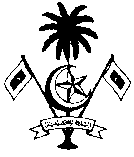 މޯލްޑިވްސް ބްރޯޑްކާސްޓިންގ ކޮމިޝަން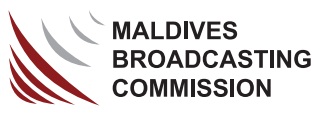 މާލެ،ދިވެހިރާއްޖެ. ސޯޝަލް މީޑިއާ ޕްލެޓްފޯމްތަކުގައި ބޭނުންކުރާ އެކައުންޓްތަކުގެ މަޢުލޫމާތު ފޯމުނަން:-------------------------------------------- ތާރީޚު:------------------------------------------- 				ކުންފުނީގެ ސިއްކައާއި ސޮއިފޯމު ބަލައިގަތް މުވައްޒަފުގެނަން:---------------------------------------------- ސޮއި: --------------------------- ތާރީޚު: ---------------------------ލައިސަންސް ލިބިފައިވާ ބްރޯޑްކާސްޓަރުގެނަން: -------------------------------------------------------------------------------------------------------------------------------------------------------------------------އެޑްރެސް: --------------------------------------------------------------------------------------------------------------------------------------------------------------------ލައިސަންސް ނަންބަރު: ----------------------------------------------------------------------------------------------------------------------------------------------------އޮފީސް ފޯނު ނަންބަރު: ---------------------------------------------------------------------------------------------------------------------------------------------------އީމެއިލް އެޑްރެސް: ---------------------------------------------------------------------------------------------------------------------------------------------------------ސޯޝަލް މީޑިއާ އެކައުންޓްތަކުގެ މަޢުލޫމާތުފޭސްބުކް އެކައުންޓް ނަން: --------------------------------------------------------------------------------------------------------------------------------------------------ލިންކް:             --------------------------------------------------------------------------------------------------------------------------------------------------ޓުވިޓަރ އެކައުންޓް ނަން: ---------------------------------------------------------------------------------------------------------------------------------------------------ލިންކް:             --------------------------------------------------------------------------------------------------------------------------------------------------ޔޫޓިއުބް އެކައުންޓް ނަން: ---------------------------------------------------------------------------------------------------------------------------------------------------ލިންކް:             --------------------------------------------------------------------------------------------------------------------------------------------------އެހެނިހެން އެކައުންޓް ނަން: ------------------------------------------------------------------------------------------------------------------------------------------------ލިންކް:              ------------------------------------------------------------------------------------------------------------------------------------------------